L'équipe de Lettres du collège Wanda Landowska. Rentrée septembre 2022.Information à diffuser auprès des parents d’élèves des futurs 6èmes.Afin de préparer au mieux l’entrée en 6e de votre enfant, nous invitons chaque élève de CM2 à Lire l’ouvrage de Claire Mazard : L.O.L.A (éditions Flammarion – Collection Castor Poche-). Un roman épistolaire qui a reçu de nombreux prix.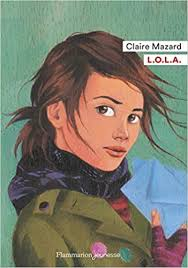 Et de choisir 1, 2, 3 ou 4 livres parmi ceux cités ci-après !La Sixième, Suzie Morgenstern (Ecole des loisirs) – De lecture aisée et plein de vie !Kamo et moi, Daniel Pennac (Folio Junior) – Une enquête menée par le père de la saga Malaussène !Le professeur de musique, Yaël Hassan (Syros)- Une leçon de vie.Enquête au collège, Philippe Arrou-Vignod (Folio Junior). Une enquête policière pour anticiper gaiement l’arrivée au collège.>> Ces ouvrages ont été choisis, en concertation, pour leur accessibilité et leur qualité littéraire. Ils seront disponibles à la librairie partenaire du collège, La Page 2001, à St-Leu-la-Forêt.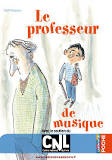 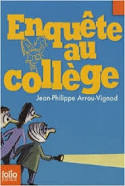 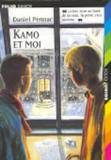 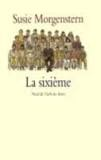 		L’équipe de Lettres du collège Wanda Landowska